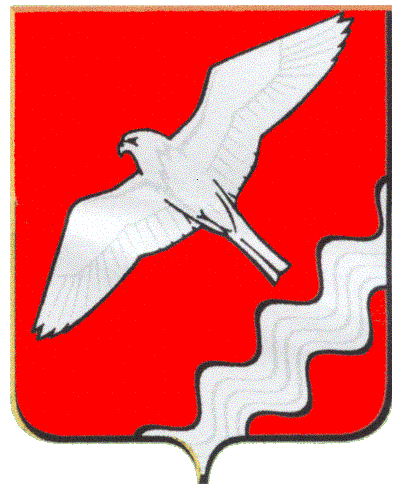 ДУМА МУНИЦИПАЛЬНОГО ОБРАЗОВАНИЯКРАСНОУФИМСКИЙ ОКРУГСОРОК ПЯТОЕ ЗАСЕДАНИЕ ПЯТОГО СОЗЫВАРЕШЕНИЕот ____2016 г. № _____г. КрасноуфимскС целью исправления технической ошибки, руководствуясь ст. 22, 47, 48, 56 Устава Муниципального образования Красноуфимский округ, Дума Муниципального образования Красноуфимский округРЕШИЛА:1. П.1.5. Положения о Комитете по управлению имуществом Муниципального образования Красноуфимский округ, утвержденным решением Думы МО Красноуфимский округ от 30.06.2011 г.№448 изложить в следующей редакции: «Комитет по управлению имуществом Муниципального образования Красноуфимский округ формируется в соответствии с настоящим Положением, утвержденным Решением Думы Муниципального образования Красноуфимский округ по представлению главы Администрации Муниципального образования Красноуфимский округ». 	2. Контроль за выполнением настоящего решения возложить на постоянную депутатскую комиссию по местному самоуправлению и правовому регулированию (Алешина Н.В.)Глава Муниципального образованияКрасноуфимский округ                                                                О.В. РяписовЛИСТ СОГЛАСОВАНИЯпроекта муниципального правового актаНазвание проекта «О внесении изменений в Положение о Комитете по управлению имуществом Муниципального образования Красноуфимский округ»  Инициатор внесения проекта на рассмотрение Думы МО Красноуфимский округ Комитет по управлению имуществом МО Красноуфимский округ3 марта .Исполнитель: Швалев Виталий Иванович председатель комитета по управлению имуществом, тел: 2 43 87              ______________Дата регистрации в юридическом отделе Думы__________________________Отметка о продлении срока согласования_______________________________(дата, основание для продления срока согласования)______________________________________________________________________________________________________________________________________________________________________________________________________<*> При внесении существенных изменений инициатор коррекции текста должен довести информацию о вносимых изменениях исполнителю.О внесении изменений в Положение о Комитете по управлению имуществомМуниципального образования Красноуфимский округДолжностьФамилия, имя, отчество Замечания <*>, подпись, датаЗам главы администрации МО Красноуфимский округ по экономическим вопросамГ.А. ПастуховаНачальник юридического отделаВ.В.Полежаев